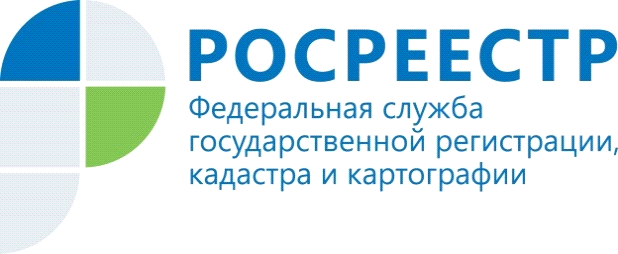 Росреестр совершенствует услугу по предоставлению материалов из федерального фонда пространственных данныхНа сайте подведомственного Росреестру федерального государственного бюджетного учреждения «Федеральный научно-технический центр геодезии, картографии и инфраструктуры пространственных данных» (ФГБУ «Центр геодезии, картографии и ИПД») http://cgkipd.ru/ размещена автоматизированная система поиска метаданных* на материалы и данные федерального фонда пространственных данных (Фонда), а именно - цифровые топографические карты открытого пользования масштабов: 1:10 000, 1:25 000, 1:50 000 и 1:100 000. Предоставление возможности обратиться к метаданным направлено на повышение качества оказания услуги по получению материалов и данных Фонда, делает ее более понятной и удобной для граждан и организаций.Автоматизированная система поиска пространственных данных позволяет проводить поиск по метаданным цифровых открытых карт и планов, содержащихся в фонде, а также заполнять форму заявления об их предоставлении. В частности, система содержит инструмент подготовки такого заявления, обеспечивает контроль заполнения обязательных полей, формы ввода по типу сведений и готовый шаблон заявления в который они вносятся.Подробное описание системы и руководство пользователя доступны на сайте ФГБУ «Центр геодезии, картографии и ИПД» по адресу http://cgkipd.ru/portal-zayavok/about.На сайте учреждения по адресу: http://cgkipd.ru/opendata/spatial_metadata также размещены метаданные в отношении цифровой картографической продукции, аналоговых географических, экономических, геологических, исторических, учебных карт и атласов на территорию России, стран мира, морей и океанов различных масштабов, тиражных оттисков топографических карт стран, отчетов о создании геодезических сетей специального назначения и каталогов координат пунктов указанных сетей.Кроме того, в целях предварительного определения заявителями размера платы за предоставление пространственных данных и материалов Фонда на сайте учреждения в разделе «Услуги» – «Федеральный фонд пространственных данных» (http://calc.cgkipd.ru) размещен онлайн-калькулятор, позволяющий рассчитать плату за предоставление цифровых топографических карт по номенклатуре листа, других цифровых и аналоговых карт по размеру листа карты и количеству листов, пунктов государственных геодезических, нивелирных, гравиметрических сетей, результатов аэрофотосъемки и дистанционного зондирования Земли.* Метаданные – информация о другой информации или данные, относящиеся к дополнительной информации о содержимом или объекте. Метаданные раскрывают сведения о признаках и свойствах содержимого или объекта, позволяющие автоматически искать и управлять ими в больших информационных потоках.Управление Федеральной службы             государственной регистрации, кадастра и картографии  по Республике Алтай